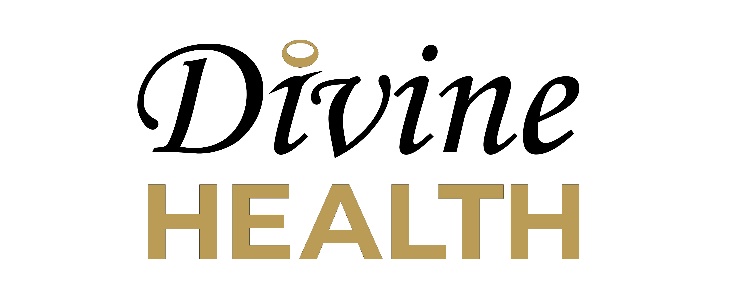 BACH FLOWER REMEDY EMOTIONAL QUESTIONAIRE - INSTRUCTIONSCheck each statement that describes how you feelAGRIMONYI often hide my feelings behind a facade of cheerfulnessI dislike arguments and often give in to avoid conflictI turn to food, work, alcohol, drugs, etc. when downASPENI feel anxious without knowing whyI have a strange fear that something bad will happenI wake up feeling anxiousBEECHI easily get annoyed by the habits of othersI often focus on other people’s mistakesI find myself being critical and intolerant of othersCENTAURYI often neglect my own needs to please othersI find it difficult to say "no"I tend to be easily influencedCERATOI constantly second-guess myselfI seek advice, mistrusting my own intuitionI often change my mind out of confusionCHERRY PLUMI'm afraid I might lose control of myselfI have sudden fits of rageI feel like I'm going crazyCHESTNUT BUDI make the same mistakes over and overI don't learn from my experienceI keep repeating the same wrong patternsCHICORYI need to be needed and want my loved ones closeI feel unloved and unappreciated by my familyI easily feel slighted and hurtCLEMATISI often feel spacey and absent mindedI find myself unable to concentrate for longI get drowsy and sleep more than necessaryCRAB APPLEI am overly concerned with cleanlinessI feel unclean or physically unattractiveI tend to obsess over little thingsELMI feel overwhelmed by my responsibilitiesI don't cope well under pressureI have temporarily lost my self-confidenceGENTIANI become discouraged with small setbacksI am easily disheartened when faced with difficultiesI am often skeptical and pessimisticGORSEI feel hopeless, and can't see a way outI lack faith that things could get better in my lifeI feel sullen and depressedHEATHERI am obsessed with my own troublesI dislike being alone and I like to talkI usually bring conversations back to myselfHOLLYI am suspicious of othersI feel discontented and unhappyI am full of jealousy, mistrust, or hateHONEYSUCKLEI'm often homesick for the "way it was"I think more about the past than the presentI often think about what might have beenHORNBEAMI often feel too tired to face the day aheadI feel mentally exhaustedI tend to put things off and may procrastinateIMPATIENSI find it hard to wait for thingsI am impatient and irritableI prefer to work aloneLARCHI lack self-confidenceI feel inferior and often become discouragedI never expect anything but failureMIMULUSI am afraid of things such as spiders, illness, etc.I am shy, overly sensitive, and modestI often get nervous and embarrassedMUSTARDI get depressed without any reasonI feel my moods swinging back and forthI get gloomy feelings that come and goOAKI tend to overwork and keep on in spite of exhaustionI have a strong sense of duty and never give upI neglect my own needs in order to complete a taskOLIVEI feel completely exhausted, physically and/ or mentallyI am totally drained of all energy with no reserves leftI have just been through a long period of illness or stressPINEI feel unworthy and inferiorI often feel guiltyI blame myself for everything that goes wrongRED CHESTNUTI am overly concerned and worried about my loved onesI am distressed and disturbed by other people's problemsI worry that harm may come to those I loveROCK ROSEI sometimes feel terror and panicI become helpless and frozen when afraidI suffer from nightmaresROCK WATERI set high standards for myselfI am strict with my health, work &/or spiritual disciplineI am very self-disciplined, always striving for perfectionSCLERANTHUSI find it difficult to make decisions when I have 2 optionsI often change my opinionsI have intense mood swingsSTAR OF BETHLEHEMI feel devastated due to a recent shockI am withdrawn due to traumatic events in my lifeI have never recovered from loss, trauma or frightSWEET CHESTNUTI feel extreme mental or emotional heartacheI have reached the limits of my enduranceI feel complete despair, all hope goneVERVAINI get high-strung and very intenseI try to convince others of my way of thinkingI am sensitive to injustice, almost fanaticalVINEI tend to take charge of projects, situations, etc.I consider myself a natural leaderI am strong-willed, ambitious and often bossyWALNUTI am experiencing change in my life; a move, new job, etc.I get drained by people or situationsI want to be free to follow my own ambitionsWATER VIOLETI give the impression that I'm aloofI prefer to be alone when overwhelmedI often don't connect with peopleWHITE CHESTNUTI have repeated unwanted thoughts and worriesI relive unhappy events or arguments over and over againI am unable to sleep at times because I can't stop thinkingWILD OATI can't find my path in lifeI am drifting in life and lack directionI am ambitious, but don't know what to doWILD ROSEI am apathetic and resigned to whatever happensI have the attitude, "It doesn't matter anyhow"I feel no joy in lifeWILLOWI feel resentful and bitterI have difficulty forgiving and forgettingI think life is unfair and have a "Poor me attitude"RESCUE REMEDYI have experienced a traumaI feel very stressed outI feel irritated and impatientI feel un-grounded and spaceyI feel frightened and frozenI feel I may lose self-control